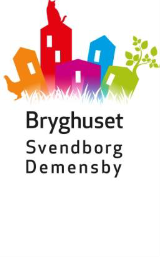 Referat for bruger – og pårørenderådsmøde mandag den 18.11.19Mandag den 18. november kl. 16-18 i HobbyrummetDeltagere: Anne Sofie Andersen, Sonnie Andersen, Flemming Kristoffersen,  Margit Gammelkær, Susanne Græns, Tine Hildebrand (referent) og Annette Søby Fraværende: Mette Kristensen, Anna JensenNyt fra pårørende – Margit har sendt flere punkter til dagsorden vedr. Indeklima: Der opleves til tider en dårlig lugt på enkelte afsnit. Pårørende anmoder om at vasketøjsstativer køres ud af stuerne, når plejen er færdig om morgenen og tages med ind ved behov derefter. Desuden har pårørende et ønske om at alle affaldsposer bæres ud og smides ud, når der er brugte bleer eller bind i dem. Uderum: Der er ofte tomme bøtter, og andet der skal smides ud, der står og flyder på svalegangen i længere tid. Annette gør opmærksom på at der ikke er ansat nogen til at rydde op, så det vil være en stor hjælp, hvis de pårørende vil tage noget med ned, når de alligevel går. Vi minder personalet om at gøre det samme.Køkkenhygiejne: Der er bekymring om hygiejnen, når beboere tømmer opvaskemaskine og tager mad i køleskabet. Annette minder om at det er beboernes hjem, hvorfor de naturligvis gerne må bruge køleskabet og tømme opvaskemaskine, hvilket er en meningsfuld beskæftigelse. Vi lover at bede personalet om at være opmærksomme på at guide til hyppig håndvask og overveje om sprit kan hænge mere hensigtsmæssigt end det gør.Fællesrum: Der er en oplevelse af at blomsterne ikke bliver passet på alle afdelinger. Annette beder om at pårørende hjælper, når de kommer i huset. Pårørende beder om at der ikke bliver brugt penge fra servicepakkerne på blomster, hvis ikke der er tid til og mulighed for at passe dem. Desuden er der ønske om at der er fokus på oprydning. Kan de grønne ”mælkekasser” evt. blive båret ned i porten? Havemøblerne er ikke kommet retur efter H.C. Andersen-festen. Annette fortæller igen at der ikke er nogen til at bære dem retur. Der er bestilt ”nyttejobbere”, men det er ikke altid at de kommer som forventet. Kommer der uge stærke kræfter i huset, er de velkomne til at tage noget af det med op på afdelingerne. Affaldssortering: Hvad gør vi efter nytår? Annette undersøger det og melder det ud, når der kommer besked om hvad vi skal. På p-pladsen står der containere til affaldssortering. Beboere og pårørende skal helst selv sørge for at bære aviser mm. med derned. Personalet går også ture, hvor de tager beboerne med derned, når vejret tillader det. Rygeregler: Pårørende oplever personale der ryger på Bryghuset. Rådet orienteres om, at det ikke er tilladt, og at det i sidste ende kan få ansættelsesretslige konsekvenser for personalet, hvis det sker. Der bliver endnu engang henstillet til at personalet følger reglerne for rygning.Parkering: Der opleves generelt ikke problemer med parkering – som regel kun i forbindelse med arrangementer. Der er ikke regler for, hvor man må parkere. Fællesrum: Pårørende mangler et fællesrum, hvor man kan samles som familie, når det er for koldt i pavillonen. Annette orienterer om at der er ved at blive søgt midler til istandsættelse af ”Hestestalden”, som man på sigt vil kunne leje til private formål.Der er et ønske om en varmeovn til pavillonen. Pårørende vil søge støtteforeningen om en.Der ønskes information om flex-trafik i indflytningsmaterialet. Nyt fra ledelsen herunder orientering af kommende aktiviteter:Annette orienterer om at Pia er sygemeldt på ubestemt tid, og at hun er blevet opereret. Indtil videre vil Eva Aagesen og Tine Hildebrand hjælpe Annette med ledelsen af Bryghuset.28.11.19: Juletræsfest med julemand og æsel04.12.19: JulemarkedServicepakkebudget: Bilag bliver eftersendt.Der er enighed om ikke at sætte ydelsen op pt. Der er balance i de fleste budgetter. En afdeling har et meget stort forbrug på linned. Dette undersøges. Der er et forslag om at gå over til økologi på mælkeprodukter. Tages op til næste møde. Priserne ønskes undersøgt af afdelingerne, så der kan tages stilling til en evt. prisstigning på servicepakkerne, hvis det besluttes at gå over til økologi på mælkeprodukter efter næste møde.Orientering om anmeldte og uanmeldte tilsynRapport udleveret. Bryghuset er godkend både af kommunens tilsynsførende og af Styrelsen for patientsikkerhed.Klippekortordning: Det er besluttet at midlerne til klippekort skal bruges på personalekroner på det enkelte plejecenter, det kan være både til at skabe livskvalitet og oplevelser for den enkelte og for borgerne i fællesskab. Det kan være både hverdagsaktiviteter og større begivenheder.For at sikre lokal forankring beder ledelsen om at vi i bruger-pårørenderådet drøfter om midlerne bruges som ønsket – både i hverdagen og til lidt større arrangementer. Om det kan gøres anderledes eller om der er tilfredshed med det der allerede foregår.Puljeansøgning ved Sundhedsstyrelsen til indretning for at forhindre udad reagerende adfærd ved Annette:Annette har lavet en ansøgning og venter pt. på svar på om vi har fået del i puljen på 11. mio. Vi drøfter hvordan pengene evt. kunne anvendes til indretning af afdelingerne.Der er allerede bevilliget penge til maling på alle afdelinger og ny belysning. Der er ønske om døgnbelysning. Prisen er pt. ved at blive undersøgt.Næste møde er den 06.02.2020 kl. 16 – 18 i Hobbyrummet